Hello, Team MH!Here are the pictures of the t-shirt design for Team MH (under the name Hawk/Wicoff Elementary Schools on the Autism Speaks website).  If you are interested in ordering a t-shirt, either for the walk or to wear to school, please complete the form and send it in with your child by Monday, 9/24. 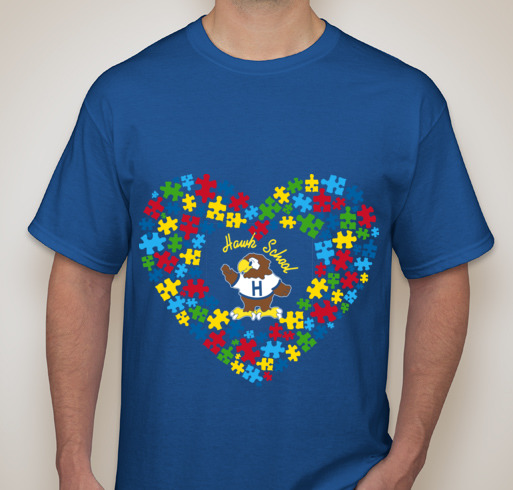 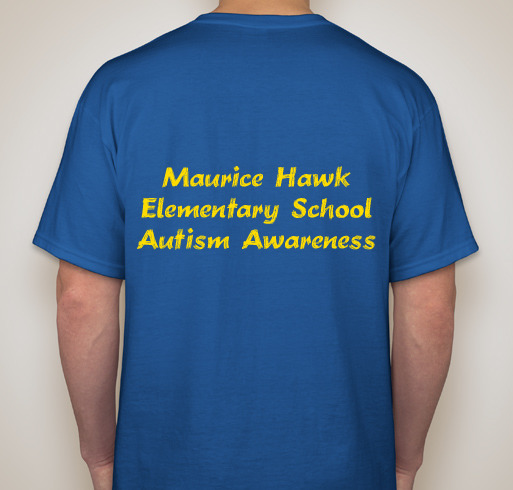 The price of the t-shirt is based upon the number of t-shirts ordered (10 shirts = $30 each, 15 shirts = $27 each, 20 shirts = $25 each).  We will email those that are interested to let you know the pricing.  For any size larger than XL, there will be an additional charge.Parent Name/Email address: ____________________________________________________________Student/Teacher names: _______________________________________Adult Sizes:Child Sizes:XSSMLXL2X3X4XXSSMLXL